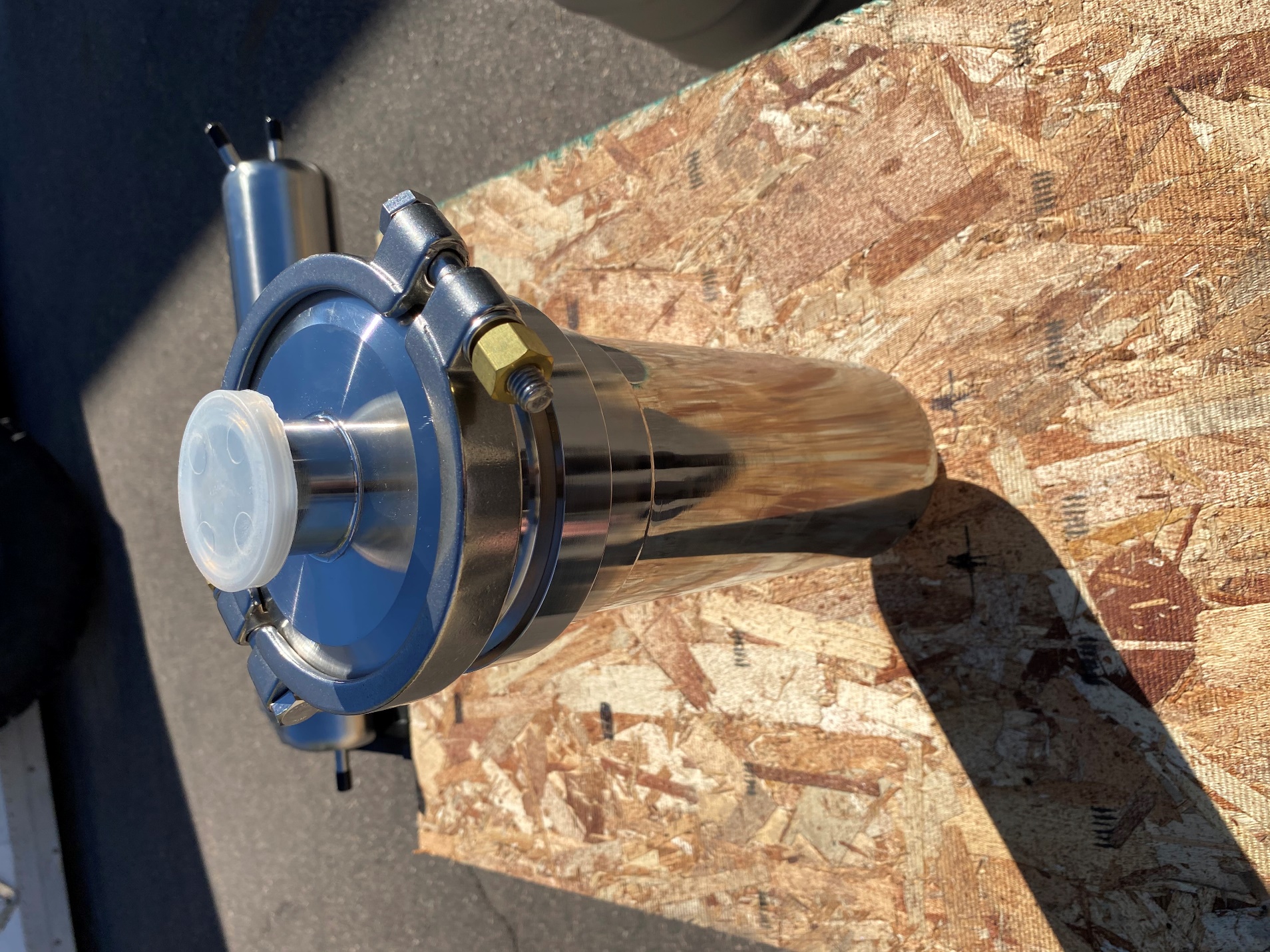 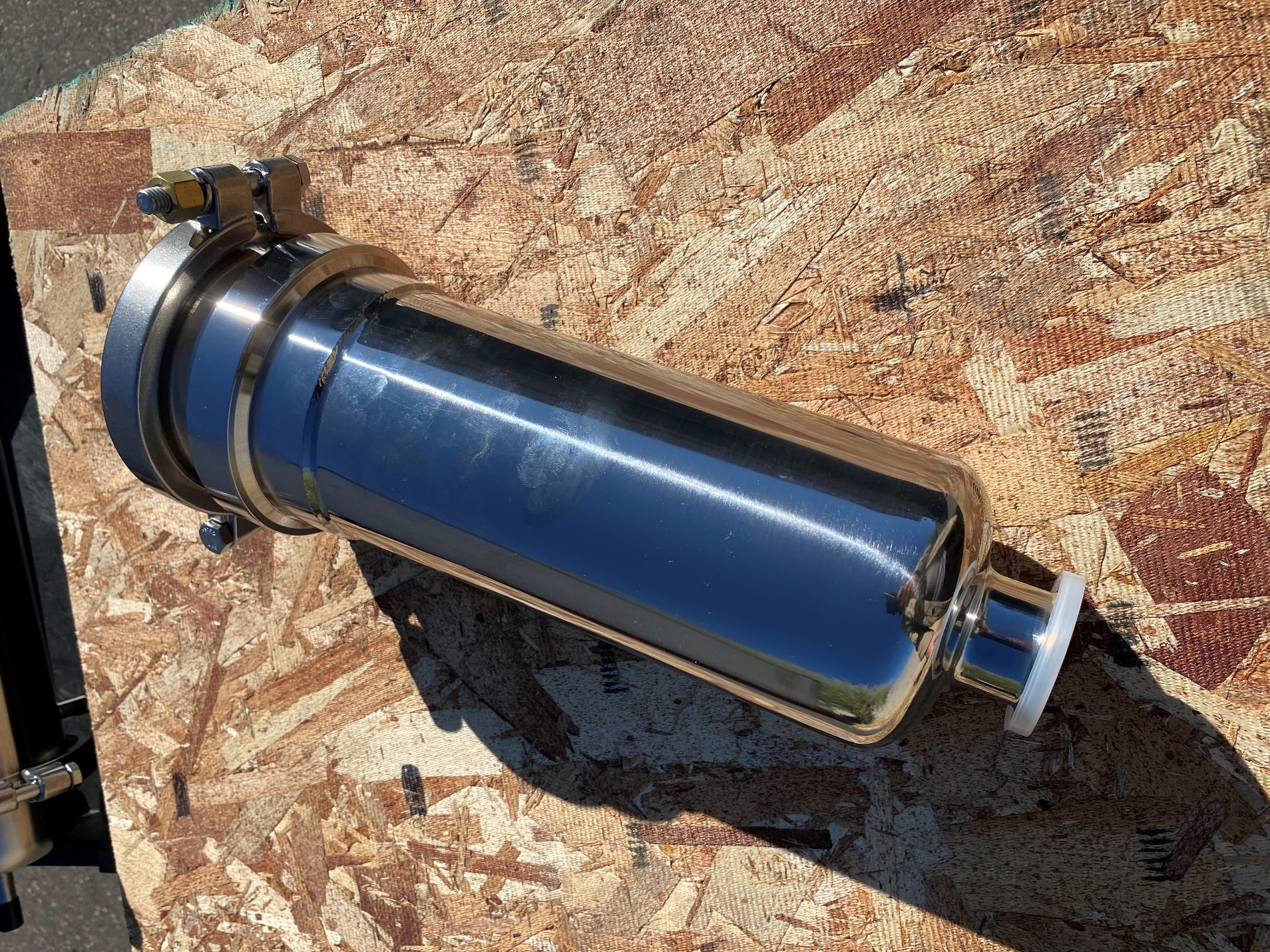 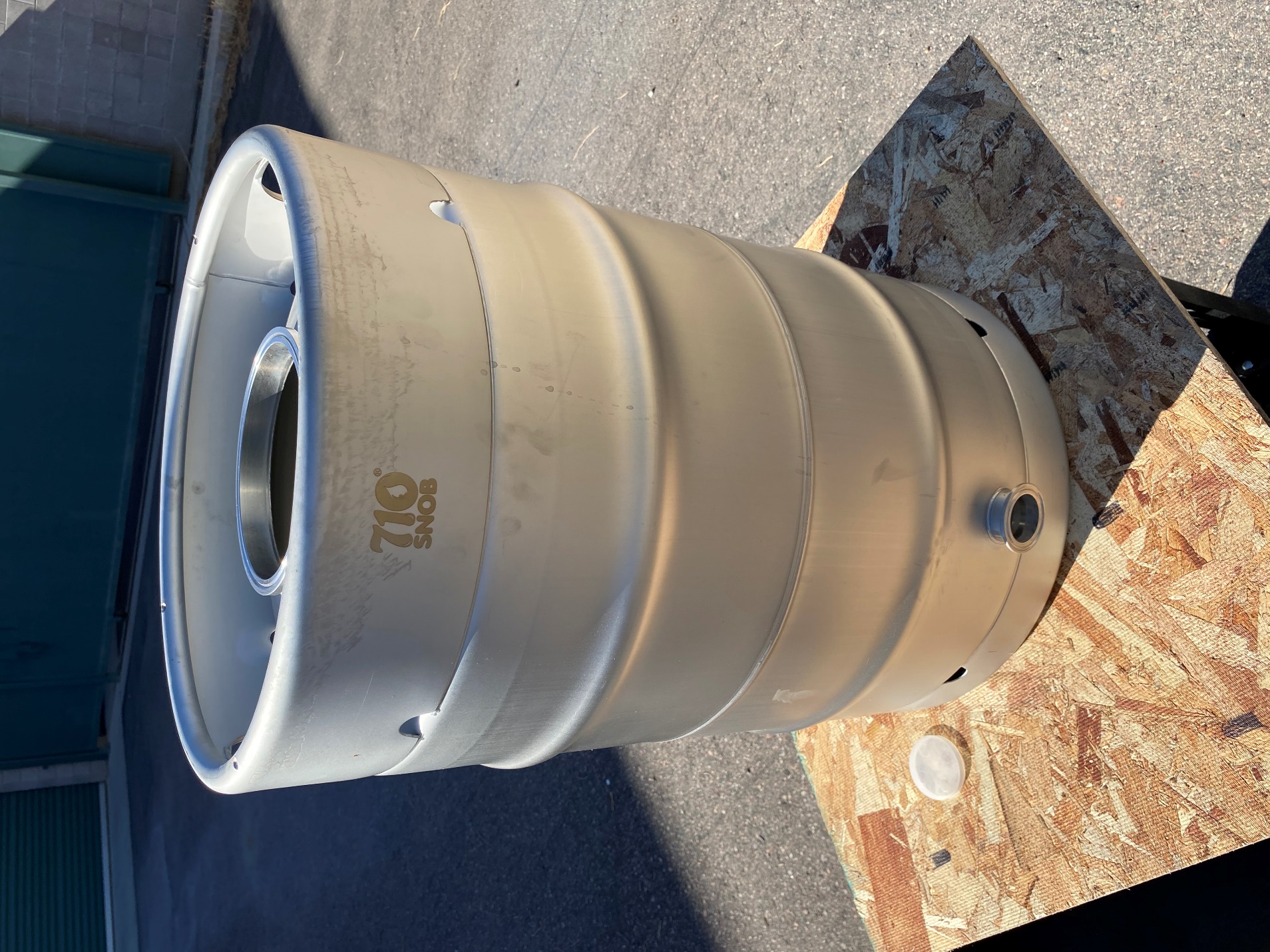 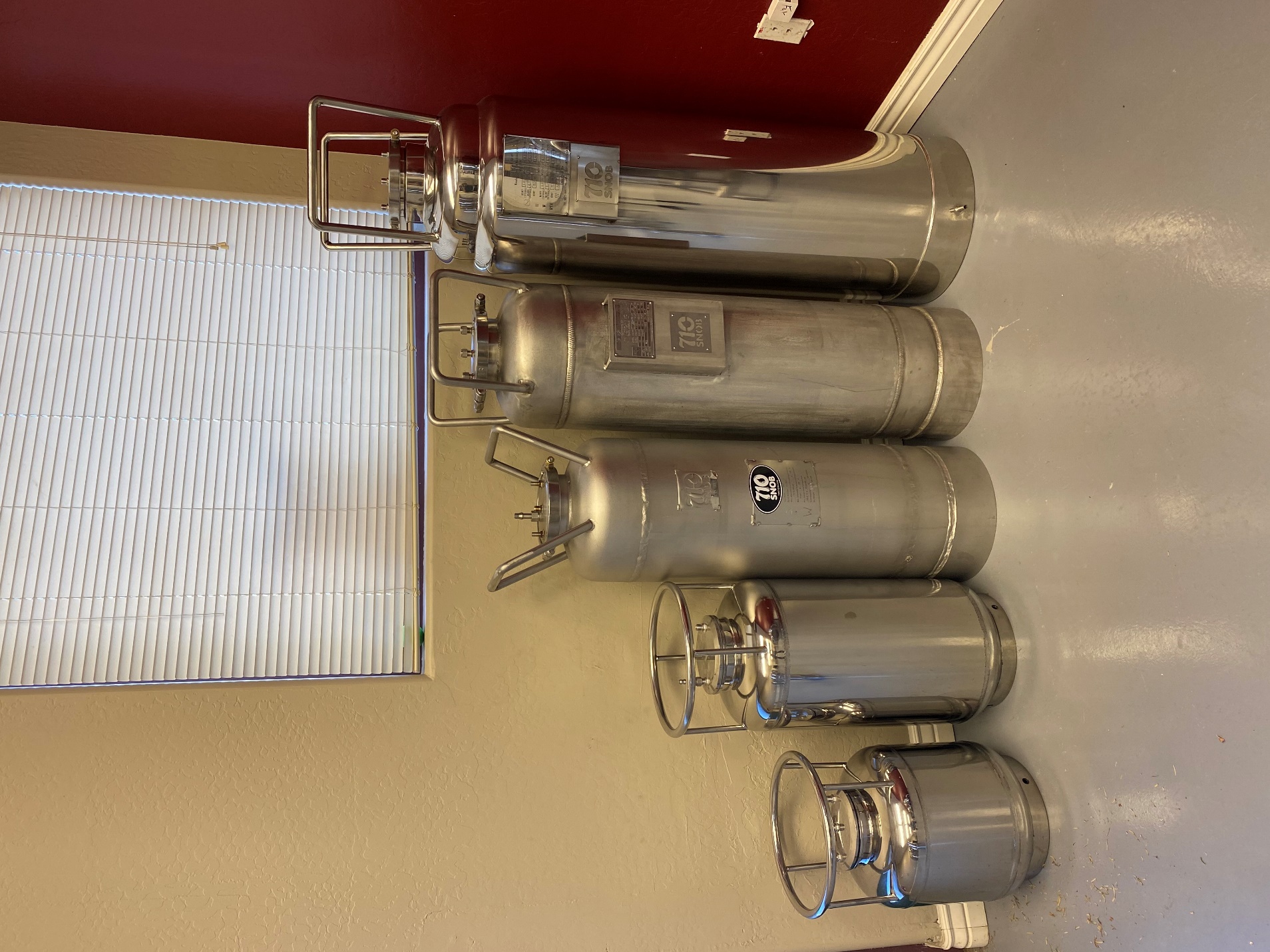 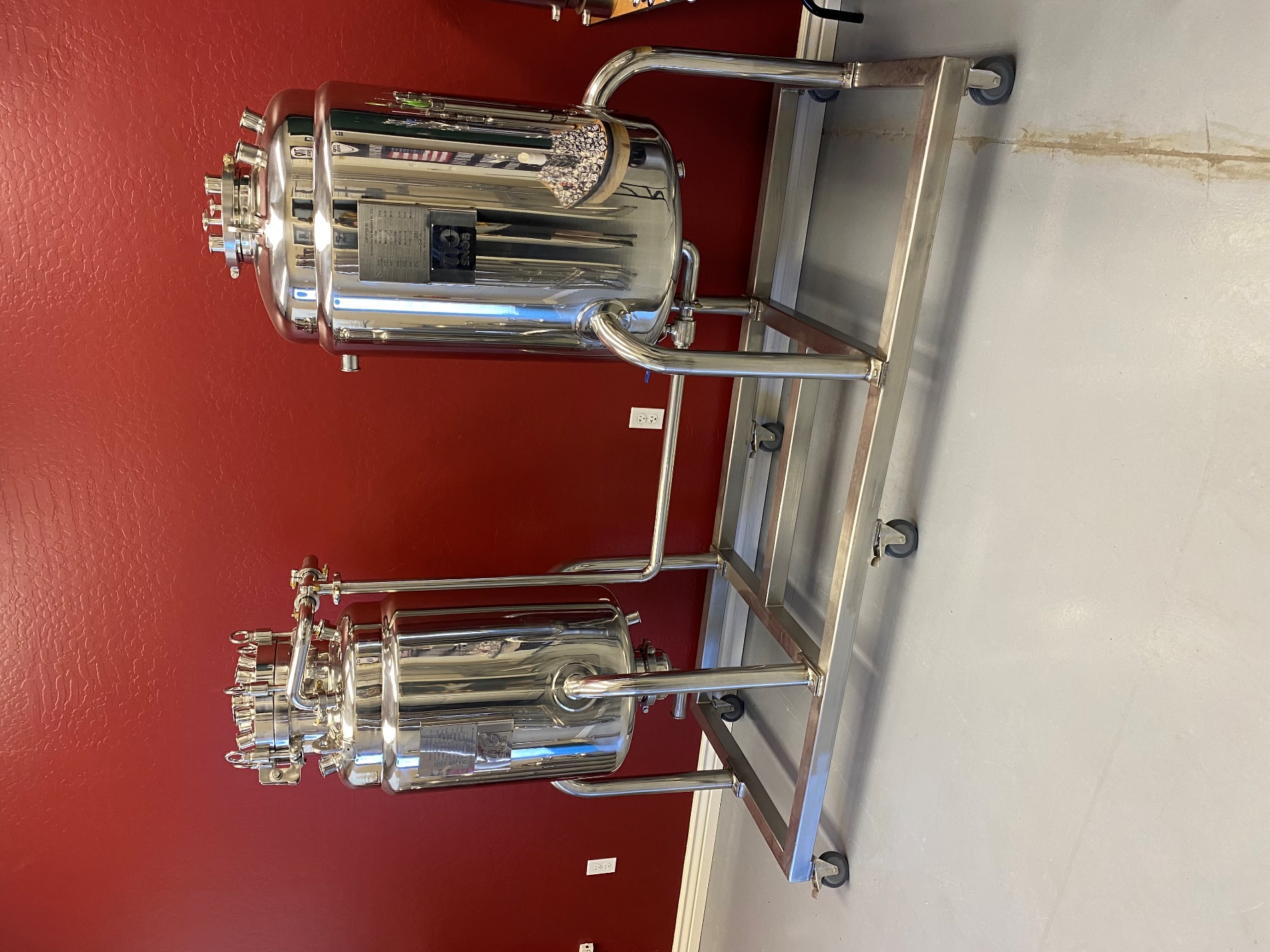 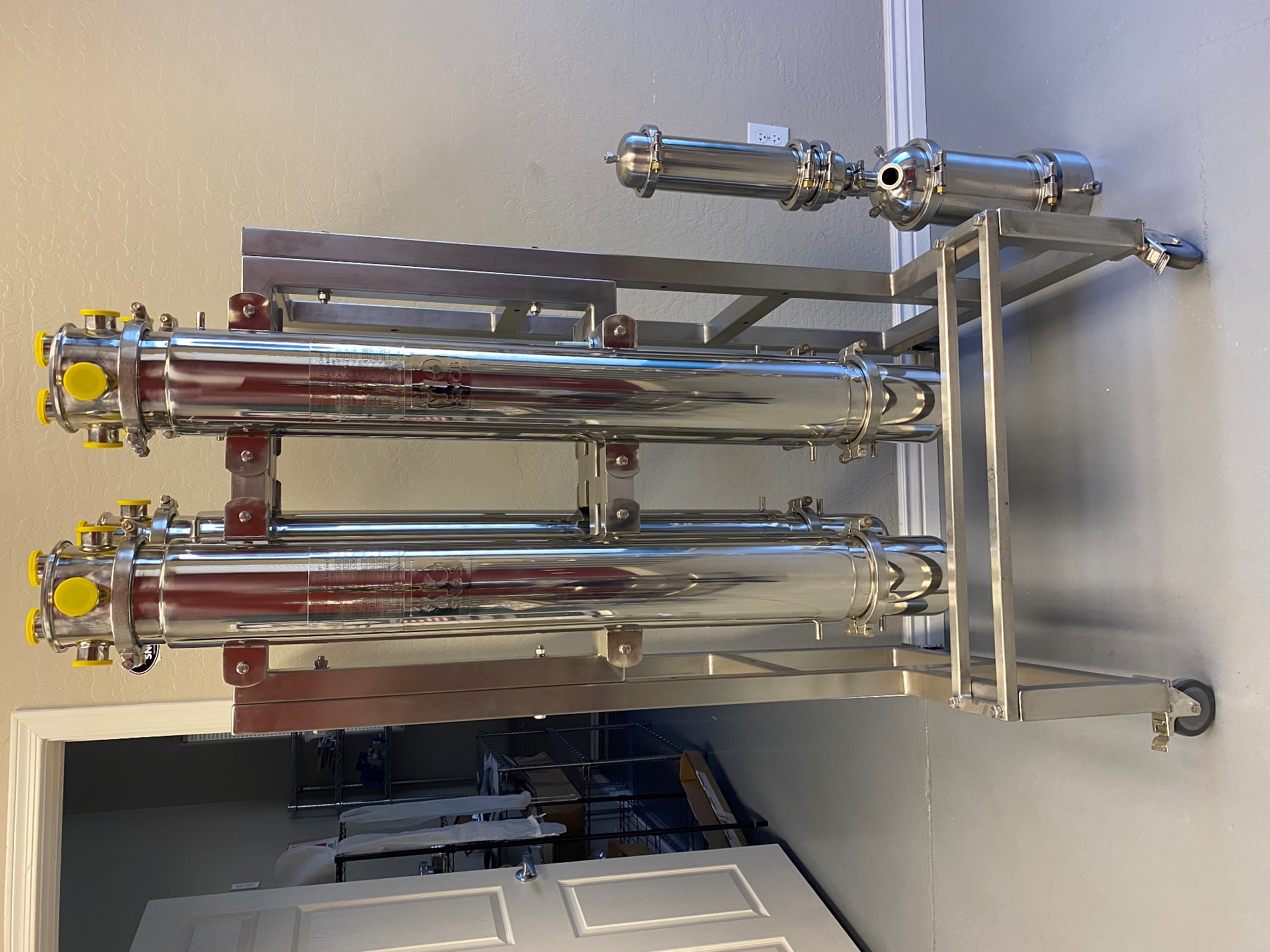 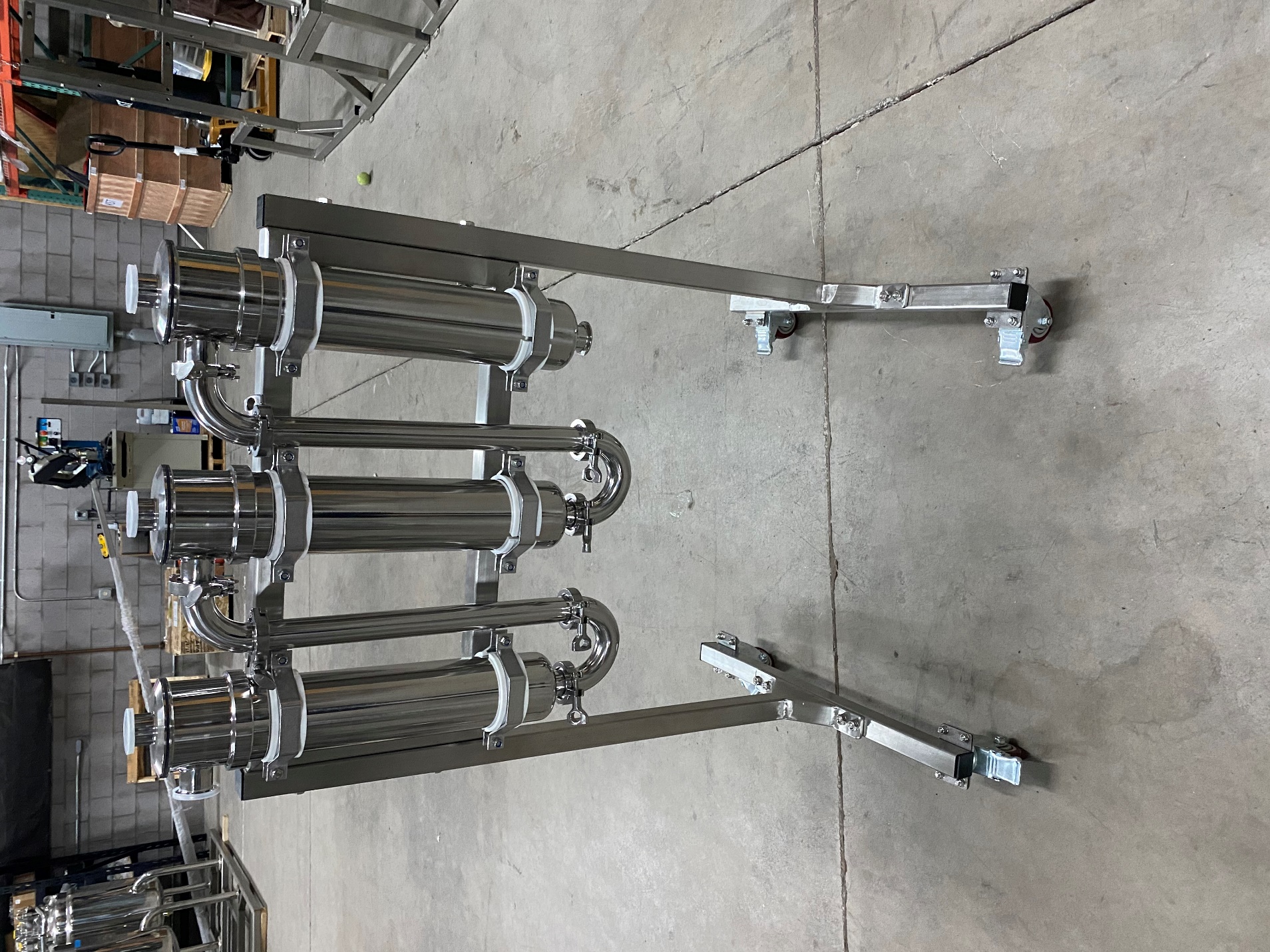 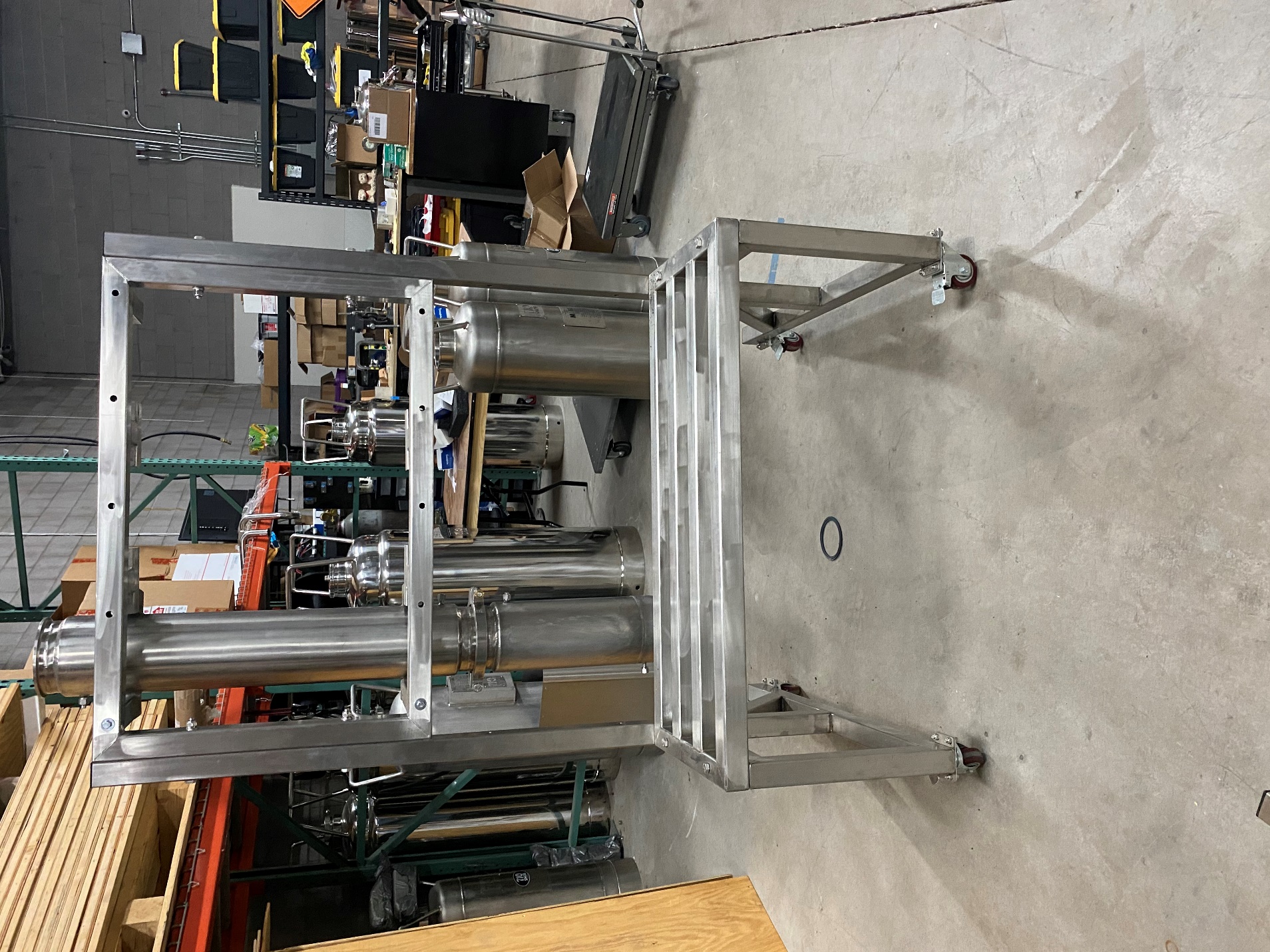 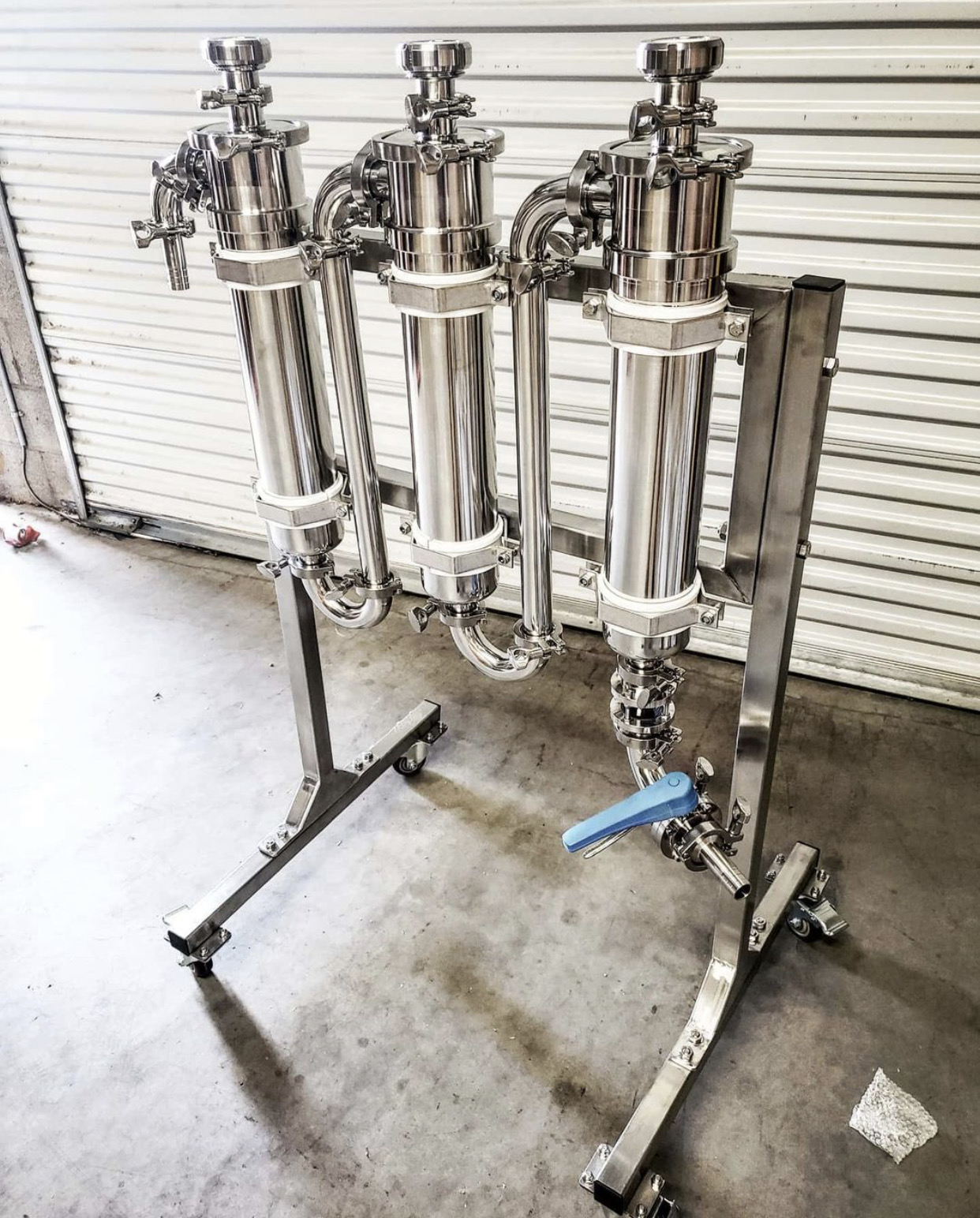 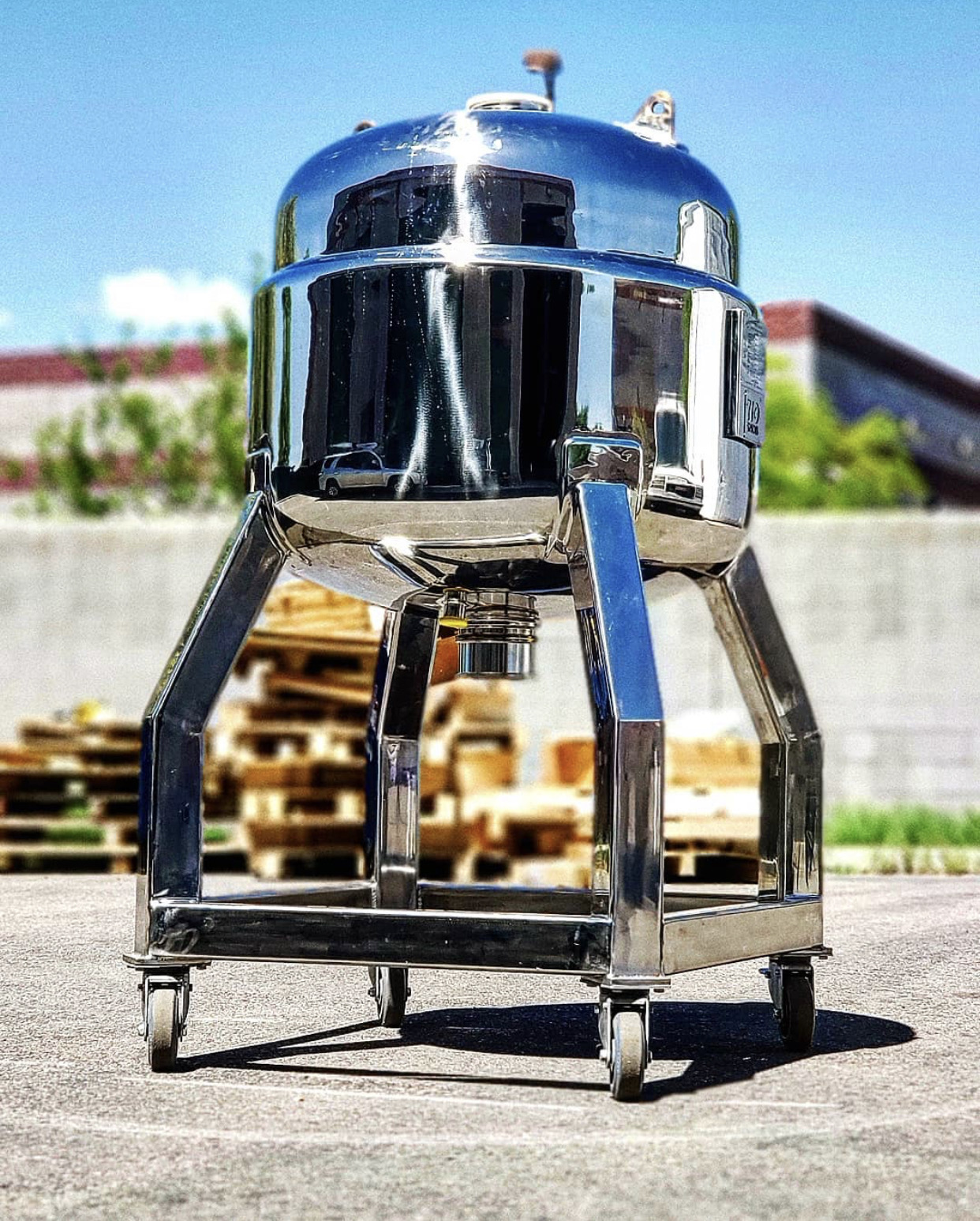 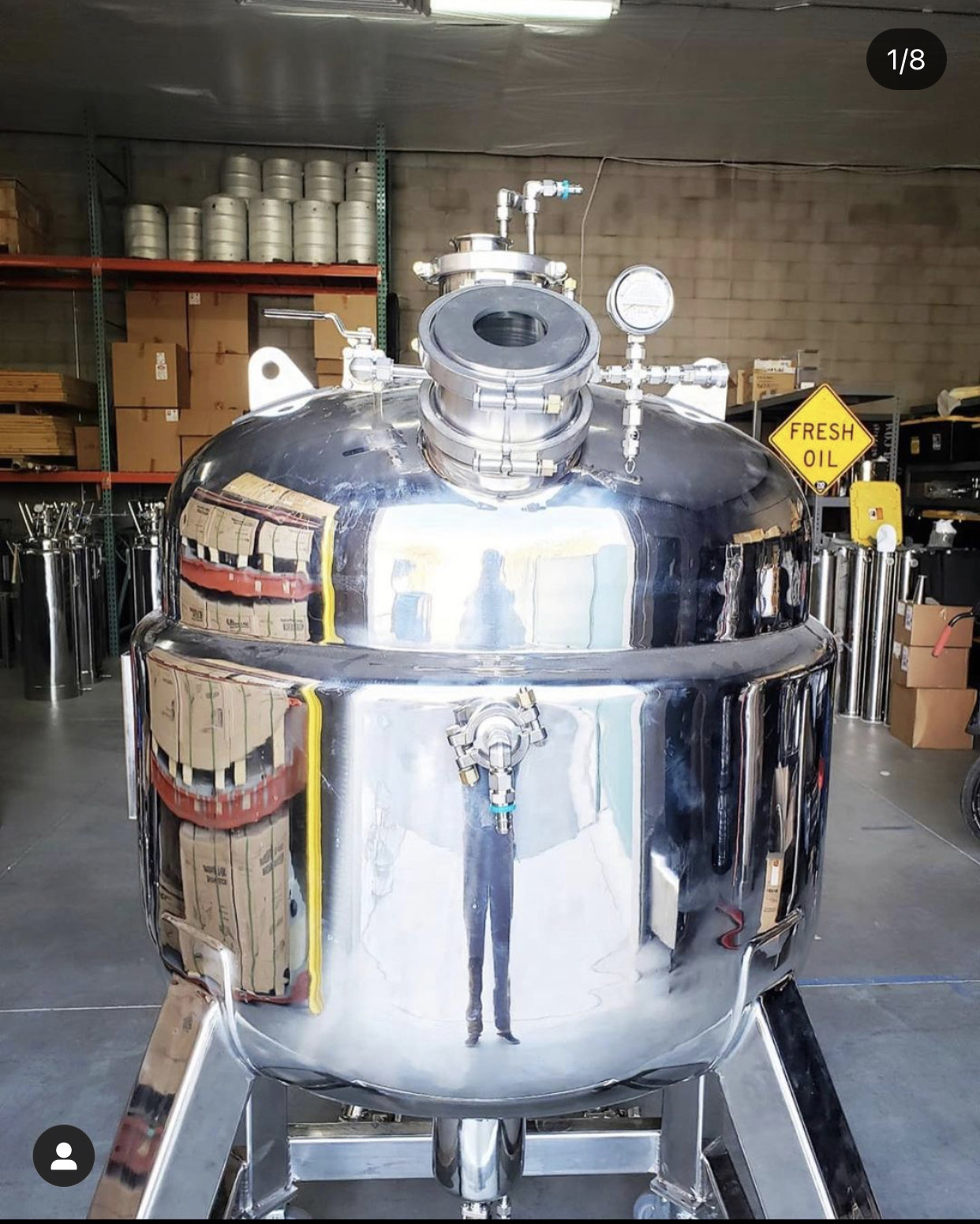 Item ListPrice ($)3 Pod Filter Cart$800.00Single Filter Pod$200.00Stainless Steel Keg$275.00Bare Stainless Steel Racks$500.004”x48” Jacketed Column$400.006”x48” Drag Style Condenser$6,500.006”x48” Drag Style Condenser (ASME)$7,000.0060 LB Solvent Tank (ASME)(USA MADE)$1,800.00150L Reactor Set (ASME)$10,000.00150L Reactor Set Double Jacketed (ASME)$12,000.00CMEP-OL$1,800.00480 LB Collection Tank (ASME)$18,000.00100LB Jacketed Solvent Tank (ASME)$4,800.004 Tube Rack (6”x48” Jacketed Columns)$8,000.00